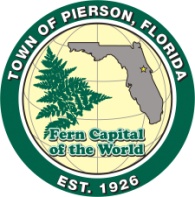 TOWN OF PIERSON – WATER ACCOUNT APPLICATION									THIS AREA COMPLETED BY WATER DEPARTMENTSERVICE ADDRESS: _______________________________________________________________________________ WATER ACCT NO: _________________________PARCEL NO: _____________________________________________________________________________________________________________________________OWNERACCOUNT FEE CALCULATION/COLLECTIONName: ____________________________________________________________Mail Address: _______________________________________________________________________________________________________________________Telephone: _______________________________________________________Email: ___________________________________________________________Notes: Application Date: __________________ Effective Date:____________________Meter Install Date: _________________ Meter No: _______________________Type:  ___ Residential ___ Commercial ___ Town Limits            ___ Closing Statement ___ Deed ___ Photo ID$ _____________ New Service Connection$ _____________ Backflow Valve$ _____________ Jack and Bore$ _____________ Meter Deposit   (Cash ___ Check ___)$ _____________ TOTAL                 (Cash ___ Check ___)$ _____________ Due on Acct (Paid ___Cash ___Check ____)$ _____________ Deposit on file$ _____________ REFUND        (Paid___Cash____Check____)NEW OWNERACCOUNT FEE CALCULATION/COLLECTIONName: ____________________________________________________________Mail Address: ________________________________________________________________________________________________________________________Telephone: ________________________________________________________Email: ____________________________________________________________Notes: Application Date: __________________Purchase Date:____________________Meter No: _______________________ Water turned on:__________________Type:  ___ Residential ___ Commercial ____            ___ Closing Statement ___ Deed  ___ Photo IDRESIDENTIAL:$   75.00      Meter Deposit (Cash___ Check___)COMMERCIAL:$ 220.00      Meter Deposit (Cash___Check___)TENANTOUTGOING  ____         INCOMING ___Name: ____________________________________________________________Mail Address: ________________________________________________________________________________________________________________________Telephone: ________________________________________________________Email: ____________________________________________________________Notes: Application Date: _________________Effective Date:______________________Meter No: ______________________ Water turned on:____________________Type:  ___ Residential ___ Commercial ____            ___ Lease ___ Photo IDRESIDENTIAL:$  125.00    Meter Deposit (Cash___Check___)COMMERCIAL:$  220.00     Meter Deposit (Cash ___Check __)$ _____________ Due on Acct (Cash ___Check ____)$ _____________ Deposit on file$ _____________ REFUND        (Cash____Check____)The water account will list all parties on ownership documents or lease.  If you are a new owner, present a copy of your HUD Settlement Statement or Deed.  If you are a tenant, present a signed copy of your lease.  Picture ID for all adults on the deed or lease must be presented.  Payment in full of any previous balance due may be required prior to establishing new service.  If service address is outside the town limits, owner must submit an Annexation Petition before services can be provided.As OWNER of property, by signing below, you agree that you are responsible for paying all applicable fees including required owner deposit, monthly water usage fees after requested service start date or applicable availability fee per month in lieu of service not being used.As TENANT of property, by signing below, you agree that you are responsible for paying required tenant deposit and water usage fees after requested service start date.SIGNATURE:                                                                                                                                                       DATE: